     JÍDELNÍČEK                                          Týden od 9.12.-13.12. 2019                                                        AlergenyPondělí:	Přesnídávka 	         Rýžový chléb, zeleninový talíř, čaj, mléko                                                       1,3,7	Oběd                          Krupicová polévka, čaj, voda                                                Fazolový guláš, chléb                                                                                        1,3,7                                                     Svačina                      Rohlík, tavený sýr, zelenina, čaj, voda                                                              1,3,7Úterý: BETLÉM HORNÍ LIDEČ	Přesnídávka                Rohlík, pomazánkové máslo, dobrá voda                                                          1,3,7	Oběd                           Pórková polévka, čaj, voda s pomerančem			          Čevabčiči, brambor, zeleninová obloha                                                             1,3,7	Svačinka                     Bábovka, ovoce, kakao, čaj                                                                                1,3,7Středa:	Přesnídávka	         Polentová kaše s ovocem, čaj, kakao                                                                   1;3;7	Oběd                          Hovězí vývar s kapáním, čaj, voda                                            Kuřecí čína s těstovinami, zelenina                                                              1;3;7,9	Svačina		         Chléb, cizrnová pomazánka s lučinou, čaj, voda, zelenina                                  1;3,7Čtvrtek:	Přesnídávka	         Pudink s piškoty, ovoce, čaj, kakao                                                                     1,3,7             Oběd		         Kulajda, voda, čaj                                                 V. kostky na mrkvi, bulgur, zelenina                                                                  1,3,7            Svačina                       Vajíčková pomazánka s celerem, chléb, zelenina, čaj, voda                               1,3,7,9Pátek:                                            	Přesnídávka               Chléb, vitamínová pomazánka, čaj, voda, zelenina                                              1,3,7             Oběd		         Hrachová polévka, čaj, voda          	                                                Zeleninové rizoto s krůtím masem, červená řepa                                                 1,3,7	Svačina		          Jogurt, rohlík, kakao, voda, ovoce                                                                       1,3,7               Pitný režim zajištěn po celou dobu provozuOvoce nebo zelenina je podávána k jídlu každý den.Čísla u pokrmů označují druh alergenu. Seznam alergenu je vyvěšen vedle jídelníčku.	(O) – ovoce jen pro dospělé                                                                  DOBROU CHUŤ!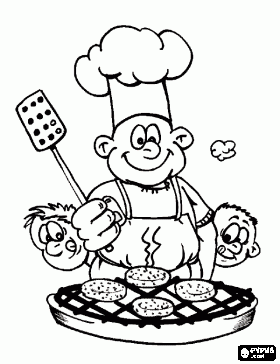   Jana Juráňová		                                                                                                                Hana Tkadlecová:                  (provozní)										   (kuchařka)